В соответствии со статьей 65 Федерального закона от 29.12.2012 года № 273-ФЗ "Об образовании в Российской Федерации", статьей 23 Закона Чувашской Республики от 30.07.2013 года № 50 "Об образовании в Чувашской Республике", Законом Чувашской Республики от 18.10.2004 года № 19 "Об организации местного самоуправления в Чувашской Республике, постановлением Кабинета Министров Чувашской Республики  от 28.03.2018 года № 86 "Об установлении среднего размера платы, взимаемой с родителей (законных представителей) за присмотр и уход за детьми, осваивающими образовательные программы дошкольного образования в государственных образовательных организациях Чувашской Республики и муниципальных образовательных организациях, организациях, находящихся на территории Чувашской Республики, постановлением Кабинета Министров Чувашской Республики 11.11.2015 года № 406 «Об установлении максимального размера платы, взимаемой с родителей (законных представителей) за присмотр и уход за детьми, осваивающими образовательные программы дошкольного образования в государственных образовательных организациях Чувашской Республики и муниципальных образовательных организациях, находящихся на территории Чувашской Республики»  (с изменениями на 24 октября 2018 года), Администрация Канашского района Чувашской Республики постановляет:1. Установить размера платы, взимаемой с родителей (законных представителей) за присмотр и уход за детьми, осваивающими образовательную программу дошкольного образования в образовательных учреждениях на территории Канашского района Чувашской Республики, со временем пребывания ребенка в дошкольном образовательном учреждении 9-10 часов в сутки 80 рублей в день, со временем пребывания ребенка в дошкольном учреждении 5 часов в сутки в размере 50 рублей в день.2. Утвердить Положение о порядке установления размера платы, взимаемой с родителей (законных представителей) за присмотр и уход за детьми, осваивающими образовательную программу дошкольного образования в образовательных учреждениях на территории Канашского района Чувашской Республики. 3. Признать утратившими силу постановления администрации Канашского района Чувашской Республики: от 01.03.2016г. № 60 «Об утверждении порядка обращения за получением компенсации платы, взимаемой с родителей (законных представителей) за присмотр и уход за детьми, посещающими образовательные организации Канашского района, реализующие образовательную программу дошкольного образования, и ее выплаты»;от 24.10.2017г. № 683 «Об установлении размера платы, взимаемой с родителей (законных представителей) за присмотр и уход за детьми, осваивающими образовательные программы дошкольного образования в муниципальных учреждениях Канашского района Чувашской Республики».4. Контроль за выполнением настоящего постановления возложить на заместителя главы администрации-начальника управления образования  Иванову С.С.5.Настоящее постановление вступает в силу после его официального опубликования и распространяются на правоотношения, возникающие с 1 января 2020 года. Глава администрации района              					             В.Н. СтепановУтвержденпостановлением администрацией Канашского района Чувашской Республики от 23.12.2019 г. № 656 Положение о порядке установления размера платы, взимаемой с родителей (законных представителей) за присмотр и уход за детьми, осваивающими образовательную программу дошкольного образования в образовательных учреждениях на территории Канашского района Чувашской Республики.                                                         1 Общие положения1.1. Настоящее Положение разработано в соответствии со статьей 65 Федерального закона от 29.12.2012 года № 273-ФЗ "Об образовании в Российской Федерации", статьей 23 Закона Чувашской Республики от 30.07.2013 года № 50 "Об образовании в Чувашской Республике", Законом Чувашской Республики от 18.10.2004 года № 19 "Об организации местного самоуправления в Чувашской Республике, постановлением Кабинета Министров Чувашской Республики  от 28.03.2018 года № 86 "Об установлении среднего размера платы, взимаемой с родителей (законных представителей) за присмотр и уход за детьми, осваивающими образовательные программы дошкольного образования в государственных образовательных организациях Чувашской Республики.           1.2. Положение определяет порядок установления, взимаемой с родителей (законных представителей) за присмотр и уход за детьми, осваивающими образовательную программу дошкольного образования в образовательных учреждениях на территории Канашского района Чувашской Республики (далее - родительская плата), а также порядок ее расходования.1.3. Органы местного самоуправления, предоставляющие услуги по освобождению от внесения родительской платы за присмотр и уход, обеспечивают размещение информации о предоставлении указанных мер социальной поддержки посредством использования Единой государственной информационной системы социального обеспечения (далее -ЕГИССО), в порядке и в объеме, установленными Правительством Российской Федерации, и в соответствии с форматами, установленными оператором ЕГИССО.Размещенная информация о мерах социальной поддержки может быть полученапосредством использования ЕГИССО в порядке и объеме, установленными Правительством Российской Федерации, и в соответствии с форматами, установленными оператором ЕГИССО.2. Установление размеров родительской платы2.1. Размер родительской платы устанавливается постановлением администрации Канашского района Чувашской Республики.2.2. В размер родительской платы не допускается включение расходов на реализацию образовательной программы дошкольного образования, а также расходов на содержание недвижимого имущества муниципальных дошкольных образовательных организаций.2.3. Размер родительской платы и порядок ее пересмотра определяется из затрат на ежемесячное содержание ребенка в муниципальной дошкольной образовательной организации с учетом требования действующего законодательства и постановлением Кабинета Министров Чувашской Республики  от 28.03.2018 года № 86 "Об установлении среднего размера платы, взимаемой с родителей (законных представителей) за присмотр и уход за детьми, осваивающими образовательные программы дошкольного образования в государственных образовательных организациях Чувашской Республики.2.4. За присмотр и уход за детьми-инвалидами, детьми-сиротами и детьми, оставшимися без попечения родителей, детьми с туберкулезной интоксикацией, обучающимися в муниципальных дошкольных образовательных организациях, родительская плата не взимается.2.5. Для освобождения от внесения родительской платы за присмотр и уход родители (законные представители) должны представить в муниципальную дошкольнуюобразовательную организацию подтверждающие документы.За присмотр и уход за детьми-инвалидами:письменное заявление родителей (законных представителей) с указанием информации о страховом номере индивидуального лицевого счета (СНИЛС), дате и месте рождения;            справка об инвалидности;            копия документа, подтверждающего полномочия законного представителя ребенка, в случае если законный представитель ребенка не является родителем;            копии свидетельств о рождении всех детей в семье в возрасте до 18 лет включительно, выданные компетентными органами иностранного государства, и их нотариально удостоверенных переводов на русский язык.            За присмотр и уход за детьми сиротами и детьми, оставшимися без попечения родителей:письменное заявление родителей (законных представителей) с указанием информации о страховом номере индивидуального лицевого счета (СНИЛС), дате и месте рождения;постановление об установлении опеки над несовершеннолетним, справка о подтверждении продолжения опеки;копия документа, подтверждающего полномочия законного представителя ребенка, в случае если законный представитель ребенка не является родителем;копии свидетельств о рождении всех детей в семье в возрасте до 18 лет включительно, выданные компетентными органами иностранного государства, и их нотариально удостоверенных переводов на русский язык.За присмотр и уход за детьми с туберкулезной интоксикацией:письменное заявление родителей (законных представителей) с указанием информации о страховом номере индивидуального лицевого счета (СНИЛС), дате и месте рождения;справка из медицинского учреждения Министерства здравоохранения Чувашской Республики;копия документа, подтверждающего полномочия законного представителя ребенка, в случае если законный представитель ребенка не является родителем;копии свидетельств о рождении всех детей в семье в возрасте до 18 лет включительно, выданные компетентными органами иностранного государства, и их нотариально удостоверенных переводов на русский язык.        Копии представляются в муниципальную образовательную организацию, реализующую образовательную программу дошкольного образования на территории Канашского района Чувашской Республики с одновременным предъявлением оригиналов документов.Право на льготу возникает с момента предоставления документов, подтверждающих наличие льготы.2.6. Право на льготу по родительской плате подтверждается родителем (законным представителем) ежегодно на начало календарного года, независимо от даты назначения указанной льготы. После прекращения оснований для предоставления льготы родители (законные представители) обязаны уведомить об этом образовательную организацию в течение 14 дней.2.7. Родитель (законный представитель) вправе отказаться от применения установленной льготы.2.8. Образовательная организация вправе производить проверку оснований, на которые ссылается родитель (законный представитель) для получения льготы по родительской плате в образовательной организации.2.9. В случае предоставления родителями (законными представителями) недостоверных документов, подтверждающих наличие у семьи права на льготу, что повлекло за собой необоснованное предоставление льготы по родительской плате, виновные лица возмещают причиненный образовательной организации ущерб в порядке, установленном законодательством Российской Федерации.2.10. Родительская плата не взимается в случае отсутствия ребенка в учреждении.2.11. В случае выявления недостоверности сведений в документах, предоставленных родителями (законными представителями) для подтверждения права на освобождение от родительской платы в соответствии с настоящим Положением, дошкольная образовательная организация вправе обратиться в суд с иском о взыскании недополученных сумм родительской платы за содержание детей в дошкольной образовательной организации в установленном законом порядке.2.12. Уполномоченный орган местного самоуправления посредством межведомственного запроса в порядке, предусмотренном законодательством Российской Федерации и законодательством Чувашской Республики в сфере организации предоставления государственных и муниципальных услуг, запрашивает и получает документы о:рождении всех детей в семье в возрасте до 18 лет, выданные органами записи актовгражданского состояния;признании семьи, в которой проживает ребенок, посещающий образовательную организацию, малоимущей. В дальнейшем указанный документ запрашивается уполномоченным органом местного самоуправления ежеквартально не позднее 10 числа месяца, следующего за истекшим кварталом. 2.13. Родитель (законный представитель) вправе представить указанные документы в образовательную организацию, которую посещает ребенок, по собственной инициативе.3.  Порядок взимания родительской платы3.1. Родительская плата взимается на основании договора между организацией и родителями (законными представителями) ребенка, посещающего организацию.3.2. Договор составляется в двух экземплярах, один - для учреждения, другой - для родителей (законных представителей) детей, посещающих, муниципальные дошкольные образовательные организации Канашского района Чувашской Республики.3.3. Для оплаты родителям (законным представителям) выписывается квитанция, в которой указывается авансовая сумма родительской платы за календарный месяц с учетом дней посещения ребенком муниципальной образовательной организации в предыдущем месяце.3.4. В целях материальной поддержки воспитания и обучения детей, посещающихмуниципальные образовательные организации, реализующие образовательную программу дошкольного образования, родителям (законным представителям) выплачивается компенсация в размере, устанавливаемом нормативными правовыми актами субъектов Российской Федерации. Порядок обращения за получением компенсации, порядок ее выплаты устанавливаются органами государственной власти субъектов Российской Федерации.4.  Порядок зачисления родительской платы4.1. При непосещении воспитанником образовательной организации без уважительной причины перерасчет оплаты не производится.4.2. Родительская плата вносится ежемесячно не позднее 25-го числа текущего месяца, путем перечисления денежных средств на лицевой счет образовательной организации. Сумма к оплате рассчитывается исходя из 100 % авансового платежа за текущий месяц, уменьшенного (увеличенного) на излишне оплаченную (недоплаченную) сумму родительской платы предыдущего месяца. Излишне оплаченная (недоплаченная) сумма рассчитывается как разница между авансовым платежом и начисленной родительской платой на основании табеля учета посещаемости.4.3. Родительская плата, поступившая на лицевой счет образовательной организации, расходуется образовательной организацией самостоятельно в соответствии с действующим законодательством Российской Федерации,  постановлением администрации Канашского района Чувашской Республики от 17.06.2014 года № 360 « Об утверждении методики по расчету нормативных затрат на оказание услуги по присмотру и уходу за детьми в образовательных организациях, реализующих программу дошкольного образования на территории Канашского района Чувашской Республики» первоочередном порядке средства родительской платы расходуются на питание воспитанников в образовательной организации.4.4. Руководитель образовательной организации обязан своевременно принимать меры по взысканию задолженности с родителей (законных представителей) детей, посещающих, образовательные организации, реализующих образовательную программу дошкольного образования на территории Канашского района Чувашской Республики. 4.5. Родительская плата вносится родителями (законными представителями) в суммах и по реквизитам, указанным в квитанции на оплату, выдаваемых родителям (законным представителям) руководителем муниципальной образовательной организации, реализующей образовательную программу дошкольного образования.4.6. Родительская плата вносится на лицевой счет муниципальной дошкольной образовательной организации.4.7. Родительская плата с родителей (законных представителей) взимается в полном объеме во всех случаях, кроме уважительных причин указанных в настоящем Положении.4.8. К уважительным причинам относятся:	болезнь ребенка (согласно представленной медицинской справке);закрытие образовательной организации по причине карантина;нахождение ребенка на санаторно-курортном лечении (согласно предоставленной медицинской справке);нахождение ребенка на домашнем режиме (согласно предоставленной медицинской справке), но не более 2 недель;летний период сроком до 75 дней (согласно письменным заявлениям родителей (законных представителей);отпуск родителей (законных представителей) от пяти и более календарных дней, но не более трех месяцев в год, на основании их заявления о непосещении ребенком образовательной организации;болезнь родителей (законных представителей), подтвержденная справкой учреждения здравоохранения; учебный отпуск родителей (законных представителей), подтвержденный справкой-вызовом учебного заведения, имеющего государственную аккредитацию; регистрация родителей в органах занятости населения в качестве безработных, подтвержденная справкой органов занятости населения;простой (временная остановка работы) на предприятии родителей не по вине работника (согласно представленной справке с предприятия);закрытие образовательной организации, в том числе на ремонтные и (или) аварийные работы, согласно приказу образовательной организации.4.9. В случае задолженности по родительской плате долг может быть взыскан с родителей (законных представителей) в судебном порядке в соответствии с требованиями действующего законодательства Российской Федерации.                        5.  Расходование средств родительской платы5.1. Расходование денежных средств родительской платы производится в соответствии с требованиями Федерального закона от 29.12.2012 №273-ФЗ "Об образовании в Российской Федерации" и осуществляется в соответствии с планом финансово-хозяйственной деятельности муниципальной образовательной организации, реализующей образовательную программу дошкольного образования.5.2. Расходование средств родительской платы на иные цели, кроме указанных в пункте 5.1 настоящего Положения не допускается.5.3.Финансирование расходов, связанных с полным или частичным освобождением от внесения родительской платы за присмотр и уход за категориями детей, предусмотренными пунктами 2.4. настоящего Положения, осуществляется в пределах средств бюджета Канашского района Чувашской Республики, предусмотренных главному распорядителю - управлению образования администрации Канашского района Чувашской Республики и предоставляемых муниципальным бюджетным (автономным) дошкольным образовательным организациям Канашского района Чувашской Республики в виде субсидии на иные цели.6.  Контроль поступления и расходования денежных средств6.1. Контроль за правильным и своевременным внесением родителями (законнымипредставителями) родительской платы осуществляет руководитель муниципальной дошкольной образовательной организации.6.2. Контроль целевого использования денежных средств, поступивших в качестве родительской платы, осуществляется в установленном законом порядке.ЧĂВАШ РЕСПУБЛИКИН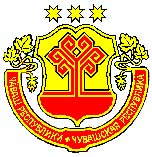 КАНАШ РАЙОНĚНАДМИНИСТРАЦИЙĚЙЫШĂНУ23.12.2019  656 №Канаш хулиАДМИНИСТРАЦИЯКАНАШСКОГО РАЙОНАЧУВАШСКОЙ РЕСПУБЛИКИПОСТАНОВЛЕНИЕ23.12.2019 г. №656     город КанашОб установлении размера платы, взимаемой с родителей (законных представителей) за присмотр и уход за детьми, осваивающими образовательную программу дошкольного образования в образовательных учреждениях на территории Канашского района Чувашской Республики